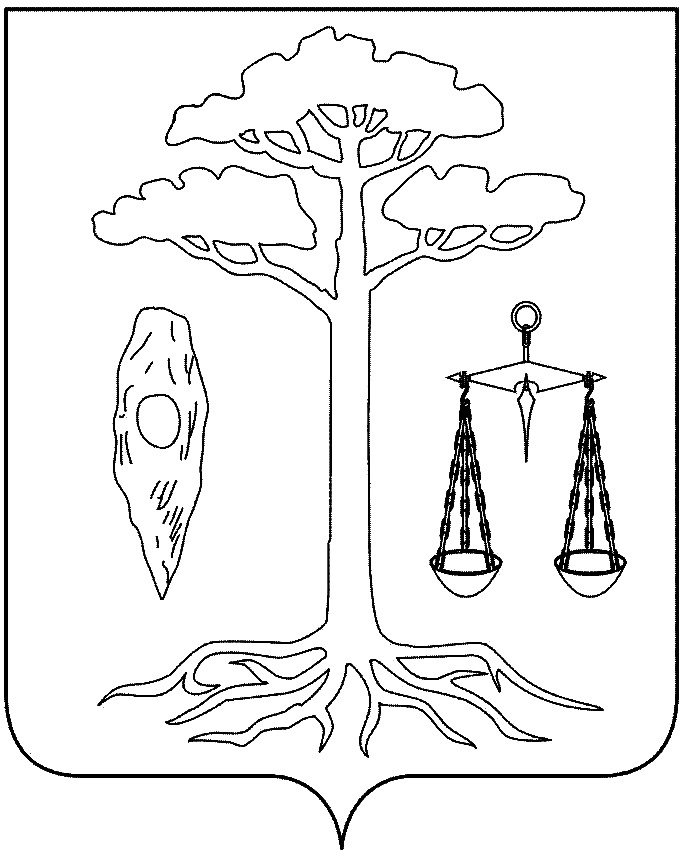 АДМИНИСТРАЦИЯТЕЙКОВСКОГО МУНИЦИПАЛЬНОГО РАЙОНАИВАНОВСКОЙ ОБЛАСТИ
___________________________________________________П О С Т А Н О В Л Е Н И Еот  25.04.2016г.  № 64г. ТейковоО внесении изменений в постановление администрации Тейковского муниципального района от 22.11.2013г. № 621«Об утверждении муниципальной программы «Культура Тейковского муниципального района» (в действующей редакции)В соответствии с Бюджетным кодексом Российской Федерации, постановлением администрации Тейковского муниципального района от 01.10.2013г №523 «Об утверждении порядка разработки, реализации и оценки эффективности муниципальных программ Тейковского муниципального района» администрация Тейковского муниципального районаПОСТАНОВЛЯЕТ:Внести в приложение к постановлению администрации Тейковского муниципального района от 22.11.2013г. № 621«Об утверждении муниципальной программы «Культура Тейковского муниципального района» (в действующей редакции) следующие изменения:1. Раздел «1. Паспорт муниципальной программы Тейковского муниципального района» изложить в новой редакции согласно приложению 1.2. Раздел «4. Ресурсное обеспечение программы «Культура Тейковского муниципального района» изложить в новой редакции согласно приложению 2. 3. В Приложении 1 «Подпрограмма «Развитие культуры Тейковского муниципального района»  к муниципальной программе «Культура Тейковского муниципального района»:3.1. Раздел «Паспорт подпрограммы» изложить в новой редакции согласно приложению 3.3.2. Раздел «Ресурсное обеспечение мероприятий подпрограммы» изложить в новой редакции согласно приложению 4.Глава Тейковского   муниципального района                                                        С.А. СеменоваПриложение 1к постановлению администрацииТейковского муниципального района                                                                                              от  25.04.2016г.  № 64Приложение 2к постановлению администрацииТейковского муниципального района                                                                                         от  25.04.2016г.  № 644. Ресурсное обеспечение  программы «Культура Тейковского муниципального районаПриложение 3к постановлению  администрацииТейковского муниципального района                                                                                               от  25.04.2016г.  № 64Паспорт подпрограммы        Приложение 4к постановлению  администрацииТейковского муниципального района                                                                                        от  25.04.2016г.  № 64Ресурсное обеспечение мероприятий подпрограммыПаспорт муниципальной программы Тейковского муниципального районаПаспорт муниципальной программы Тейковского муниципального районаНаименование программыКультура  Тейковского муниципального районаСрок реализации программы2014-2018 годыАдминистратор программыОтдел культуры, туризма, молодежной и социальной политики администрации Тейковского муниципального районаИсполнители программыОтдел культуры, туризма, молодежной и социальной политики администрации Тейковского муниципального района-Отдел образования администрации Тейковского муниципального районаМКУ «Межпоселенческое социально-культурное объединение»МКОУ ДОД Новогоряновская детская школа искусствПеречень подпрограммАналитические подпрограммы:1. «Развитие культуры  Тейковского муниципального района»2. «Предоставление дополнительного образования в сфере культуры и искусства»Цель (цели) программы1.Обеспечение права доступа граждан на доступ к культурным ценностям.2.Сохранение культурного и исторического наследия  Тейковского муниципального района.3.Развитие творческого потенциала жителей Тейковского муниципального района.4.Создание условий для улучшения доступа населения района к культурным ценностям, информации, знаниям.5. Укрепление  материально-технической базы муниципальных учреждений культуры.6.Компьютеризация и информатизация культурного пространства Тейковского муниципального района. 7. Поддержка и развитие учреждений дополнительного образования в сфере культуры.Объем ресурсного обеспечения программыОбщий объем бюджетных ассигнований2014г - 8964,3 тыс.  рублей2015г.-  6740,9 тыс. рублей,2016г.-  6174,6 тыс. рублей,2017г.-  5951,0 тыс. рублей,2018г.-  5951,0 тыс. рублей.бюджет Тейковского муниципального района2014г.-  6377,8 тыс. рублей,2015г.-  6053,1 тыс. рублей,2016г.-  6062,6 тыс. рублей,2017г.-  5951,0 тыс. рублей,2018г.-  5951,0 тыс. рублей.областной бюджет 2014г. - 2586,5 тыс. рублей,2015г. -   687,8 тыс. рублей,2016г. -   112,0 тыс. рублей.№ п/пНаименование подпрограммы / 
Источник ресурсного обеспечения2014г2015г2016г2017г2018гпрограмма /всего8964,3 6740,9 6174,65951,05951,0бюджетные ассигнования8964,3   6740,9 6174,65951,05951,0- областной бюджет2586,5   687,8 112,0--- федеральный бюджет------бюджет Тейковского муниципального района6377,86053,16062,65951,05951,01.Подпрограмма «Развитие культуры Тейковского муниципального района» /всего7226,75065,54845,34621,74621,7бюджетные ассигнования7226,75065,54845,34621,74621,7- областной бюджет2251,5  341,7112,0- федеральный бюджет-бюджет Тейковского муниципального района4975,24723,84733,34621,74621,72.Подпрограмма ««Предоставление дополнительного образования в сфере культуры и искусства»1737,61675,41329,31329,31329,3бюджетные ассигнования1737,61675,41329,31329,31329,3- областной бюджет335,0346,1- федеральный бюджет- бюджет Тейковского муниципального района1402,61329,31329,31329,31329,3Тип программыАналитическаяНаименование подпрограммы«Развитие культуры  Тейковского муниципального района»Срок реализации подпрограммы2014-2018 годыИсполнители подпрограммыОтдел культуры, туризма, молодежной и социальной политики администрации Тейковского муниципального районаМКУ «Межпоселенческое социально-культурное объединение»Цель (цели) подпрограммыСохранение культурных ценностей и традиций, материального и нематериального наследия культуры России, повышение эффективности его использования в качестве ресурса социально-экономического и духовного развития Тейковского муниципального района, укрепление  материально-технической базы учреждений культурыОбъем ресурсного обеспечения подпрограммыОбщий объем бюджетных ассигнований:.-  7226,7 тыс. рублей,.-  5065,5 тыс. рублей,.-  4845,3 тыс. рублей,.-  4621,7 тыс. рублей,.-  4621,7 тыс. рублей.областной бюджет.- 2251,5 тыс. рублей,. -  341,7 тыс. рублей,. -  112,0 тыс. рублей.бюджет Тейковского муниципального района2014г.-  4975,2 тыс. рублей,2015г.-  4723,8 тыс. рублей,2016г.-  4733,3 тыс. рублей,2017г.-  4621,7 тыс. рублей,2018г.-  4621,7 тыс. рублей.№ п/пНаименование подпрограммы / 
Источник ресурсного обеспечения2014г2015г2016г2017г2018г1.Подпрограмма «Развитие культуры Тейковского муниципального района»/всего7226,75065,54845,34621,74621,7бюджетные ассигнования7226,75065,54845,34621,74621,7- областной бюджет2251,5 341,7112,0- федеральный бюджет-бюджет Тейковского муниципального района4975,24723,84733,34621,74621,71.1Предоставление муниципальной услуги «Организация досуга и обеспечение населения услугами организаций культуры»4437,34400,54251,84251,84251,8бюджетные ассигнования4437,34400,54251,84251,84251,8- областной бюджет- федеральный бюджет- бюджет Тейковского муниципального района4437,34400,54251,84251,84251,81.2Содержание учреждений культуры  за счет иных источников198,5117,1156,645,045,0бюджетные ассигнования198,5117,1156,645,045,0- областной бюджет- федеральный бюджет- бюджет Тейковского муниципального района198,5117,1156,645,045,01.3Укрепление материально-технической базы муниципальных учреждений культуры1630,059,072,072,072,0бюджетные ассигнования1630,059,072,072,072,0- областной бюджет1600,0- федеральный бюджет- бюджет Тейковского муниципального района30,059,072,072,072,01.4Софинансирование расходов, связанных с поэтапным доведением средней  заработной платы работникам культуры  муниципальных учреждений культуры Ивановской области до средней заработной платы в Ивановской области651,5  341,7112,000бюджетные ассигнования651,5341,7112,000- областной бюджет651,5341,7112,000- федеральный бюджет- бюджет Тейковского муниципального района1.5Повышение средней заработной платы отдельным категориям работников учреждений культуры109,4117,2252,9252,9252,9бюджетные ассигнования109,4117,2252,9252,9252,9- областной бюджет- федеральный бюджет- бюджет Тейковского муниципального района109,4117,2252,9252,9252,91.6Грант Главы Тейковского муниципального района победителю культурного марафона «С любовью к людям и району» за лучшую организацию проведения дней культуры учреждениями культуры поселений в рамках празднования 85-летия Тейковского района200,0бюджетные ассигнования200,00000- областной бюджет- федеральный бюджет- бюджет Тейковского муниципального района200,000001.7Выпуск печатных изданий поэтов и писателей Тейковского района30,0бюджетные ассигнования30,0000- областной бюджет- федеральный бюджет- бюджет Тейковского муниципального района30,0000